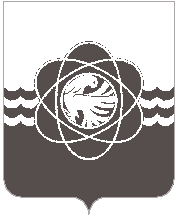 14 сессии  четвёртого созываот 14.07.2015  № 104О внесении изменений в приложение №1 к решениюДесногорского городскогоСовета от 25.11.2014 № 45В целях приведения размера платы за содержание и ремонт жилого помещения в соответствие со ст.154 Жилищного кодекса Российской Федерации, с учетом рекомендаций постоянной депутатской комиссии планово-бюджетной, по налогам и финансам, в соответствии с п.6 ч.1 ст.24 Устава муниципального образования «город Десногорск» Смоленской области, Десногорский городской Совет  Р Е Ш И Л:Приложение №1 к решению Десногорского городского Совета от 25.11.2014 №45 «Об утверждении размера платы за жилое помещение» изложить в следующей редакции:Размер платыза содержание и ремонт жилого помещения для нанимателей  жилых помещений по договорам социального найма и договорам найма жилых помещений государственного или муниципального жилищного фондаПримечание: В  плату за содержание и ремонт жилого помещения не включены расходы по ремонту жилого помещения и внутриквартирного инженерного оборудования. Наниматели жилых помещений за счет собственных средств производят содержание, текущий ремонт жилого помещения и внутриквартирного инженерного оборудования.Настоящее решение вступает в силу с момента опубликования в газете «Десна» и действует по 31 декабря 2015 года.Глава муниципального образования«город Десногорск» Смоленской области                                     В.Н. Блохин№№п/пКлассификацияжилищного фондаЕд.изм.Размер платы за содержание и ремонт жилого помещенияв месяц  (руб.) с НДСв том числев том числев том числев том числе№№п/пКлассификацияжилищного фондаЕд.изм.Размер платы за содержание и ремонт жилого помещенияв месяц  (руб.) с НДСсодержа-ние жилого помеще-нияв месяц  (руб.) с НДСтекущий ремонтв месяц  (руб.) с НДСсбор и вывоз ТБОв месяц  (руб.) с НДСсодержа-ние и техни-ческое обслужи-вание лифтов в месяц  (руб.) с НДС1.Многоэтажные  капитальные жилые дома, имеющие все виды благоустройства, включая лифт и мусоропровод   (К=1,01)кв.м общей площа-ди жилого поме-щения18-147-124-462-993-572.Многоэтажные капитальные жилые дома, имеющие все виды благоустройства, кроме лифта (К=0,99)- // -14-346-984-372-99-3.Многоэтажные капитальные жилые дома, имеющие все виды благоустройства, кроме лифта и мусоропровода  (К= 0,9)- // -11-436-343-971-12-4.Коттедж  № 6  4 мкр. (К=0,68)-//-8-914-793-001-12-5.Общежития, имеющие все виды благоустройства, кроме лифтов и мусоропроводов:- при покомнатном заселениикв.м. жилой площа-ди22-7016-085-501-12-- при предоставлении местакв.м. жилой площа-ди110-48----